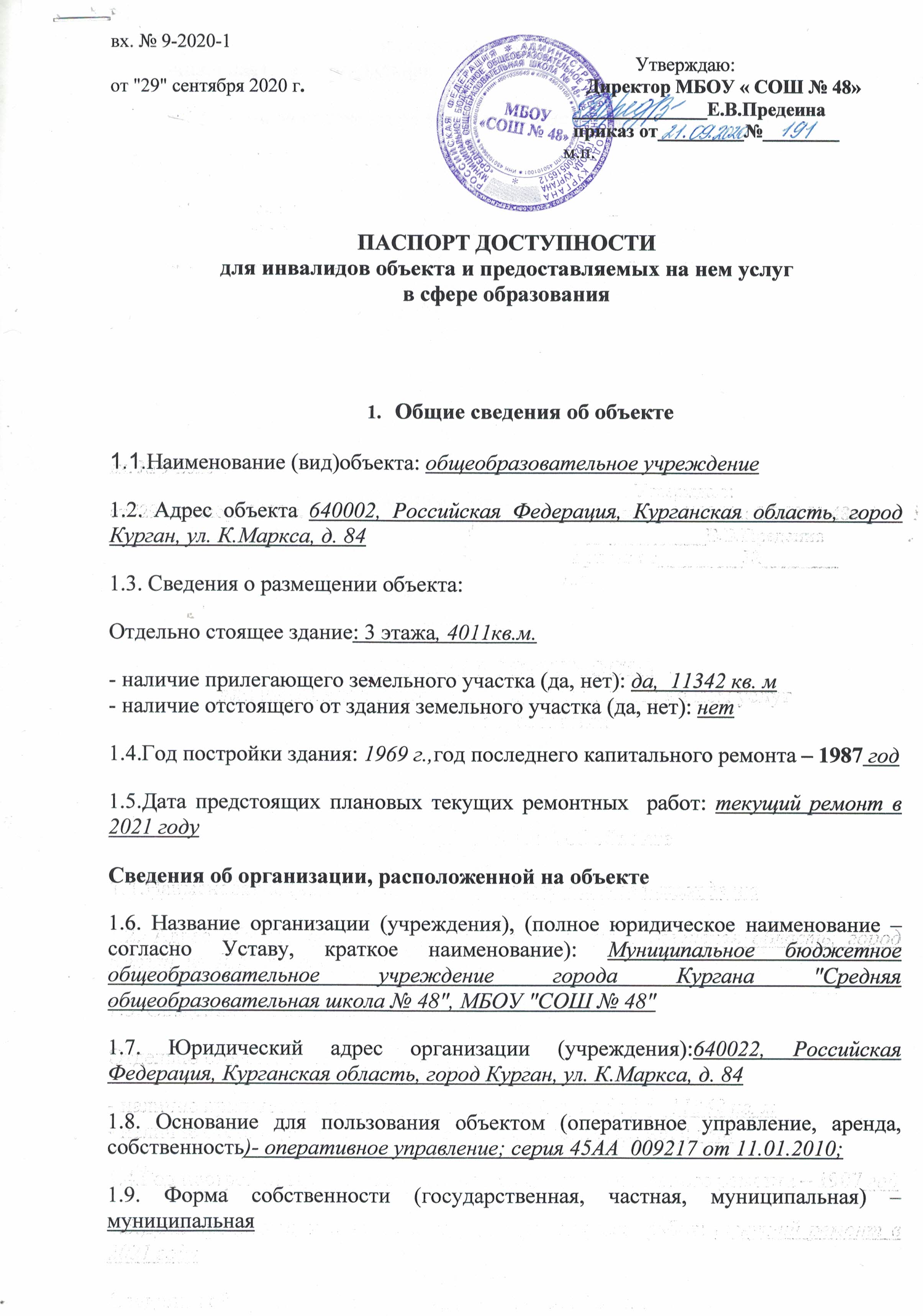 1.10.Территориальная принадлежность (федеральная, региональная, муниципальная) - муниципальная1.11. Вышестоящая организация (наименование) Администрация города Кургана1.12. Адрес вышестоящей организации, другие координаты: 640002, город Курган, площадь им. В.И. Ленина, дом № 12. Характеристика действующего порядка предоставления на объекте услуг 2.1 Сфера деятельности(здравоохранение, образование, социальная защита, физическая культура и спорт, культура, связь и информация, транспорт, жилой фонд, потребительский рынок и сфера услуг, другое): образование2.2 Виды услуг: образование, предоставление информации2.3 Форма оказания услуг: на объекте, дистанционное предоставление информации, на дому2.4 Категории обслуживаемого населения по возрасту: (дети, взрослые трудоспособного возраста, пожилые; все возрастные категории)- все возрастные категории2.5 Категории обслуживаемых инвалидов: инвалиды, передвигающиеся на коляске, инвалиды с нарушениями опорно-двигательного аппарата; нарушениями зрения, нарушениями слуха, нарушениями умственного развития - все категории2.6 Плановая мощность: посещаемость (количество обслуживаемых в день), вместимость, пропускная способность: 810 человек в день2.7 Участие в исполнении ИПРА инвалида, ребенка-инвалида - да3. Оценка соответствия уровня доступности для инвалидов объекта и имеющихся недостатков 4. Оценка соответствия уровня доступности для инвалидов предоставления услуг и имеющихся недостатков5. Предлагаемые управленческие решения по срокам и объемам работ, необходимым для приведения объекта и Порядка предоставления на нем услуг в соответствие с требованиями законодательства Российской Федерации об обеспечении условий их доступности для инвалидов N п/пОсновные показатели доступности для инвалидов объектаОценка состояния обеспечения условий доступности для инвалидов объектаИмеющиеся недостатки в обеспечении условий доступности для инвалидов объекта, решение12341выделенные стоянки автотранспортных средств для инвалидовнетОборудование автостоянки для инвалидов невозможно в связи с отсутствием места в дорожной инфраструктуре вблизи образовательной организации.2сменные кресла-коляскинетКресло коляска может понадобиться инвалиду-колясочнику. В настоящее время таких МГН в учреждении нет. Возможно приобретение.3адаптированные лифтынетНет возможности установки адаптивных лифтов в связи конструкцией здания4поручниесть5пандусыесть6подъемные платформы (аппарели)нетНе требуется7раздвижные дверинетНет возможности установки раздвижных дверей в связи конструкцией здания8доступные входные группыесть9доступные санитарно-гигиенические помещениянетВозможна адаптация  при проведении ремонта здания.10достаточная ширина дверных проемов в стенах, лестничных маршей, площадокестьКонструктивно не заложено в проекте здания. Решение: обучение на дому, с использованием дистанционных технологий, консультирование родителей дистанционно, размещение информации и материалов на сайте учреждения.11надлежащее размещение оборудования и носителей информации, необходимых для обеспечения беспрепятственного доступа к объектам (местам предоставления услуг) инвалидов, имеющих стойкие расстройства функции зрения, слуха и передвижениянетНеобходимо разместить информацию о направлении пути движения к местам целевого назначения и туалету. Обеспечить тактильной и цветовой информацией входы и целевые помещения. Установить тактильные и контрастные направляющие и предупреждающие указатели. Альтернатива - оказание услуг на дому, оказание необходимой помощи сотрудниками, закрепленными по приказу.12дублирование необходимой для инвалидов, имеющих стойкие расстройства функции зрения, зрительной информации - звуковой информацией, а также надписей, знаков и иной текстовой и графической информации - знаками, выполненными рельефно-точечным шрифтом Брайля и на контрастном фоненетЗапланировано приобретение вывески с режимом работы школы, выполненной рельефно – точечным шрифтом Брайля13дублирование необходимой для инвалидов по слуху звуковой информации зрительной информациейнетОфициальный сайт МБОУ «СОШ № 48» имеет версию для слабовидящих. Дублирование необходимой для инвалидов по слуху звуковой информации отсутствует, запланирована установка  на 2025 годN п/пОсновные показатели доступности для инвалидов предоставляемых услугОценка состояния уровня доступности для инвалидов предоставляемых услугИмеющиеся недостатки в обеспечении условий доступности для инвалидов объекта, решение12341наличие при входе в объект вывески с названием организации, графиком работы организации, планом здания, выполненных рельефно-точечным шрифтом Брайля и на контрастном фоненетЗапланировано приобретение вывески с необходимой информацией, выполненной рельефно-точечным шрифтом Брайля и на контрастном фоне.2обеспечение инвалидам помощи, необходимой для получения в доступной для них форме информации о правилах предоставления услуги, в том числе об оформлении необходимых для получения услуги документов, о совершении ими других необходимых для получения услуги действийда3проведение инструктирования или обучения сотрудников, предоставляющих услуги населению, для работы с инвалидами, по вопросам, связанным с обеспечением доступности для них объектов и услугДа, 2 раза в год4наличие работников организаций, на которых административно-распорядительным актом возложено оказание инвалидам помощи при предоставлении им услугДа приказ № 285 от 30.12.2019 г5предоставление услуги с сопровождением инвалида по территории объекта работником организациидаприказ № 285 от 30.12.2019 г6предоставление инвалидам по слуху при необходимости услуги с использованием русского жестового языка, включая обеспечение допуска на объект сурдопереводчика, тифлопереводчиканетНе требуется7соответствие транспортных средств, используемых для предоставления услуг населению, требованиям их доступности для инвалидовнетНе требуется8обеспечение допуска на объект, в котором предоставляются услуги, собаки-проводника при наличии документа, подтверждающего ее специальное обучение, выданного по форме и в порядке, утвержденном приказом Министерства труда и социальной защиты Российской ФедерациинетВозможно при соответствующем запросе.9наличие в одном из помещений, предназначенных для проведения массовых мероприятий, индукционных петель и звукоусиливающей аппаратурынетПриобретение и установка необходимого оборудования возможны при наличии инвалидов соответствующей категории. В настоящее время таких МГН в учреждении нет.10адаптация официального сайта органа и организации, предоставляющих услуги в сфере образования, для лиц с нарушением зрения (слабовидящих)имеется11обеспечение предоставления услуг тьюторанетОрганизация помощи инвалидам будет организована в соответствии с запросом.12Обеспечение предоставления услуг ассистентанетОрганизация помощи инвалидам будет организована в соответствии с запросом.13Численность педагогических работников, имеющих образование и (или) квалификацию, позволяющее осуществлять обучение по адаптированным основным образовательным программам4 человекаПродолжить обучение по мере необходимости, в соответствии с графиком курсов повышения квалификации14Доля детей-инвалидов, в возрасте от 5 до 18 лет, получающих дополнительное образование53%Сохранять долю детей _ инвалидов, в возрасте от 5 до 18 лет, получающих дополнительное образование на уровне 40%15Доля детей-инвалидов, которым на объекте созданы условия для  получения качественного образования100%Сохранять долю детей _ инвалидов, которым на объекте созданы условия для получения качественного образования на уровне 100 %.N п/пПредлагаемые управленческие решения по объемам и видам работ, необходимым для приведения объекта в соответствие с требованиями законодательства Российской Федерации об обеспечении условий их доступности для инвалидовСроки1Нанесение тактильной и зрительной разметки на лестницу2020 год2Капитальный ремонт крыльца эвакуационного выхода2020 год3Приобретение и укладка тактильной плитки полиуретан 500*500 линия2024 год4Заказ и установка информационной таблички: вывеска названия  МБОУ «СОШ №  48» шрифтом Брайля 300*40002021 год5Приобретение и монтаж противоскользящей ленты желтой(25 мм*17 м) на входе в здание2022 год6Нанесение указателей в зонах отдыха и ожидания инвалидов внутри здания2023 год7Реконструкция санитарно-гигиенических помещений 2024 год9Нанесение тактильной и зрительной разметки на путях движения внутри здания2025 год10Приобретение и установки тактильных пиктограмм 200*200 «Все категории инвалидов»2024 год11Оборудование выделенной зоны для организации оказания услуг всем категориям МГН, техническое оснащение выделенной зоны (кресла и столы, акустические системы, методические материалы выполненные шрифтом Брайля)2021 год12Установка визуальных средств информации об учреждении. Текстовые табло.2025 год13Установка тактильных средств информации об учреждении.установка акустических маячков.2022 годN п/пПредлагаемые управленческие решения по объемам и видам работ, необходимым для приведения порядка предоставления услуг в соответствие с требованиями законодательства Российской Федерации об обеспечении условий их доступности для инвалидовСроки1приобретение вывески с названием организации, графиком работы организации, планом здания, выполненных рельефно-точечным шрифтом Брайля и на контрастном фоне2021год2обеспечение инвалидам помощи, необходимой для получения в доступной для них форме информации о правилах предоставления услуги, в том числе об оформлении необходимых для получения услуги документов, о совершении ими других необходимых для получения услуги действийПо запросу3проведение инструктирования или обучения сотрудников, предоставляющих услуги населению, для работы с инвалидами, по вопросам, связанным с обеспечением доступности для них объектов и услуг2 раза в год4предоставление услуги с сопровождением инвалида по территории объекта работником организацииПо мере необходимости5предоставление инвалидам по слуху при необходимости услуги с использованием русского жестового языка, включая обеспечение допуска на объект сурдопереводчика, тифлопереводчикаПо мере необходимости6обеспечение допуска на объект, в котором предоставляются услуги, собаки-проводника при наличии документа, подтверждающего ее специальное обучение, выданного по форме и в порядке, утвержденном приказом Министерства труда и социальной защиты Российской ФедерацииПо мере необходимости7наличие в одном из помещений, предназначенных для проведения массовых мероприятий, индукционных петель и звукоусиливающей аппаратуры2023 год8обеспечение предоставления услуг тьютораПо мере необходимости9Обеспечение предоставления услуг ассистентаПо мере необходимости10Численность педагогических работников, имеющих образование и (или) квалификацию, позволяющие осуществлять обучение по адаптированным основным образовательным программамПродолжить  обучения сотрудников 13Доля детей-инвалидов, в возрасте от 5 до 18 лет, получающих дополнительное образованиесохранить на уровне 40 %14Доля детей-инвалидов, которым на объекте созданы условия для  получения качественного образованиясохранить на уровне100 %